                                                       					ПРОЄКТ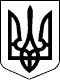 УКРАЇНАЧЕЧЕЛЬНИЦЬКА РАЙОННА РАДАВІННИЦЬКОЇ ОБЛАСТІРІШЕННЯ                   2020 року                                                             сесія 7 скликання Про затвердження договорів про передачу видатків і міжбюджетних трансфертів із сільських  бюджетів  до районного бюджетуу 2020 роціВідповідно до сатті 26, частини 1 статті 43 Закону України «Про місцеве самоврядування в Україні», статей 93, 101  Бюджетного кодексу України,  враховуючи клопотання фінансового управління районної державної адміністрації, висновок постійної комісії районної ради з питань бюджету та комунальної власності, районна рада ВИРІШИЛА:        1. Затвердити договори про передачу видатків для КНП”Чечельницький ЦПМСД” на придбання медичного обладнання для Демівської амбулаторії ЗПСМ, відділу освіти райдержадміністрації на придбання предметів, матеріалів для КЗ „Чечельницька СЗШ І-ІІІ ст. №1” та КЗ”Вербська СЗШ І-ІІІ ст.”, на виконання Програми поліпшення техногенної та пожежної безпеки населених пунктів та об’єктів усіх форм власності, розвитку інфраструктури підрозділів Державної служби України з надзвичайних ситуацій для Чечельницького районного сектору ГУДСНС України у  Вінницькій області,  для придбання захисних костюмів,  всього на загальну суму 110000 грн  у вигляді міжбюджетного трансферту до районного бюджету з бюджетів сіл , в т.ч :    Берізецького сільського бюджету -4680 грн;  Білокамінського сільського бюджету – 3680 грн;  Бондурівського сільського бюджету – 2100 грн;  Бритавського сільського бюджету -1680 грн;  Вербського сільського бюджету -32520 грн;  Демівського сільського бюджету – 10520 грн;  Куренівського сільського бюджету - 2520 грн;  Каташинського сільського бюджету – 2520 грн;  Лузького сільського бюджету – 2100 грн;  Любомирського сільського бюджету -2100 грн;  Ольгопільського сільського бюджету – 2520 грн;  Рогізківського сільського бюджету – 1680 грн;  Стратіївського сільського бюджету – 1680 грн;  Тартацького сільського бюджету-  1680 грн;  Поповогребельського сільського бюджету – 2520 грн;  Чечельницького селищного бюджету – 35500 грн.2. Контроль за виконанням цього рішення покласти на постійну комісію районної ради з питань бюджету та комунальної власності (Савчук В.В.).Голова районної ради                                                        С.В. П’яніщук